Задание 4.3. Выполнить план действий на год по минимизации отходов в учреждении образования.Отчет о реализованных действиях по минимизации отходов в ГУО «Брестский областной центр туризма и краеведения детей и молодежи» и их эффективностиСозданы инициативных групп по изучению состава образующихся в центре отходов и анализа источников их образования.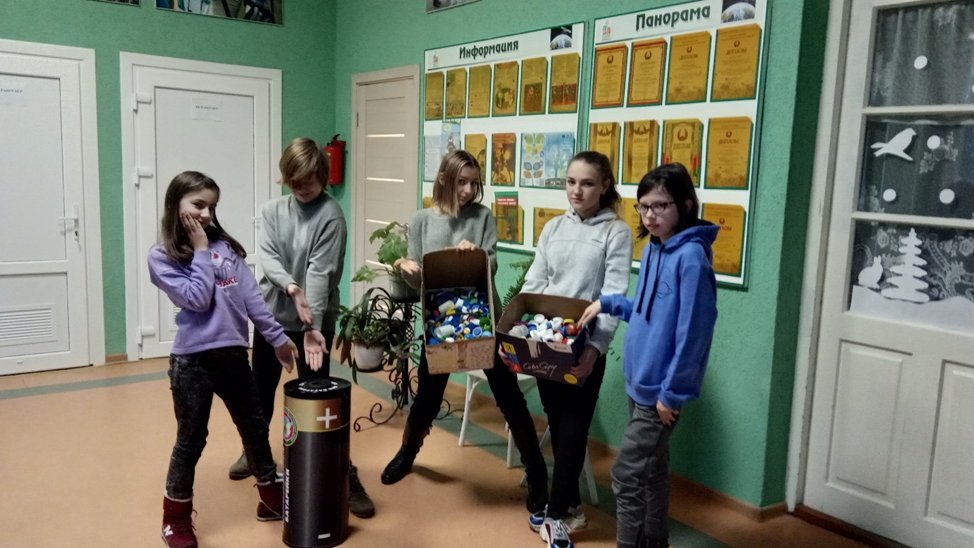 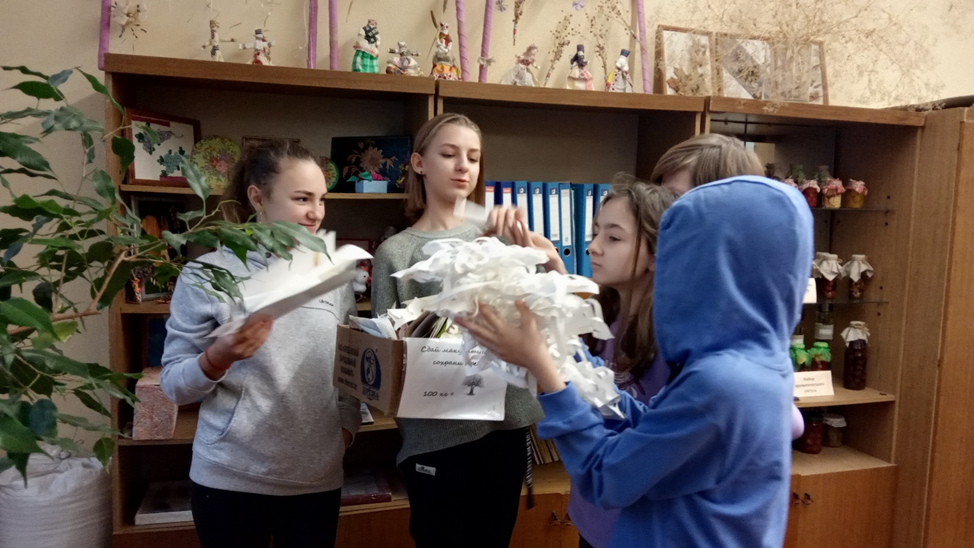 Возле всех мусорных корзин поставили дополнительные контейнеры для сбора макулатуры и пластика.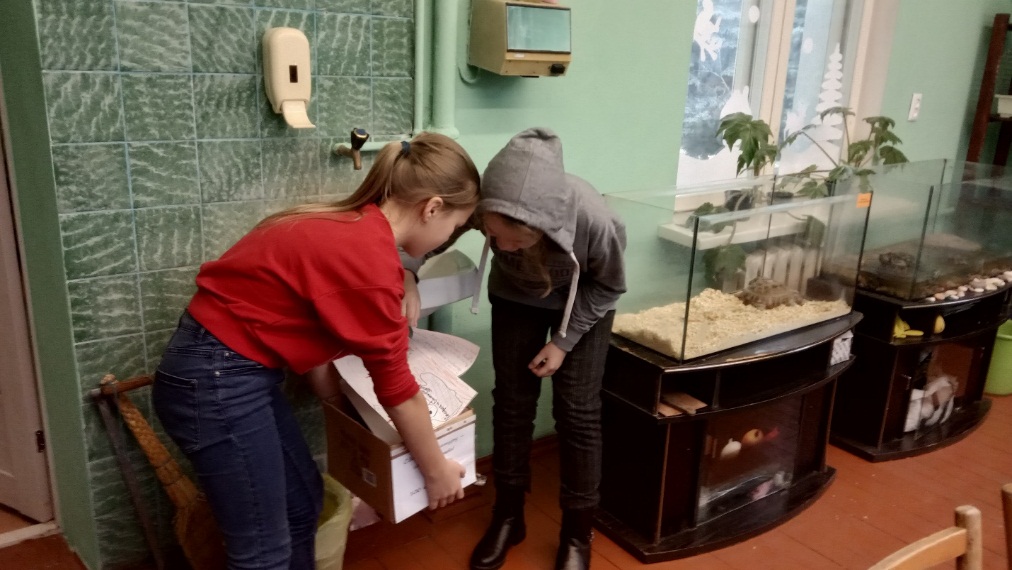 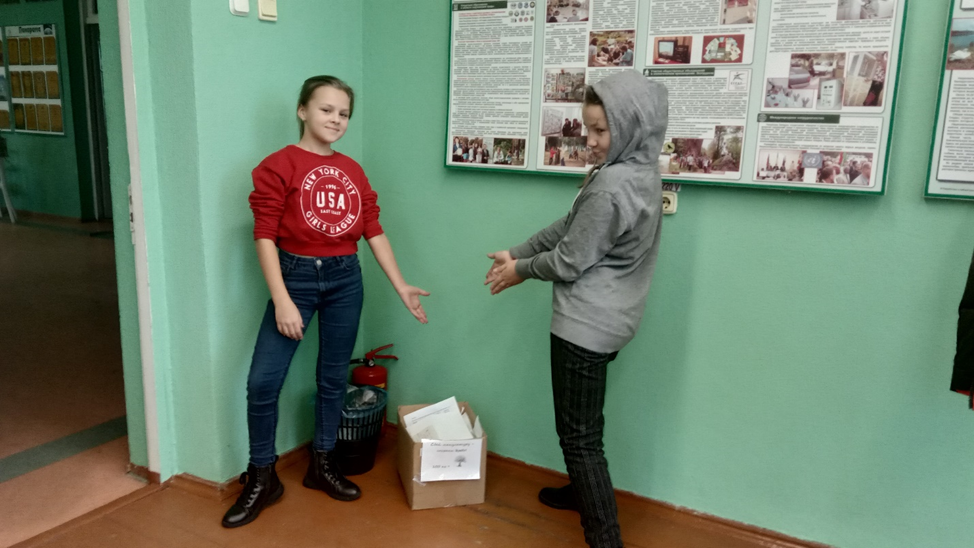 Разместили на стенде 1 этажа информационные листовки по правилам сортировки мусора.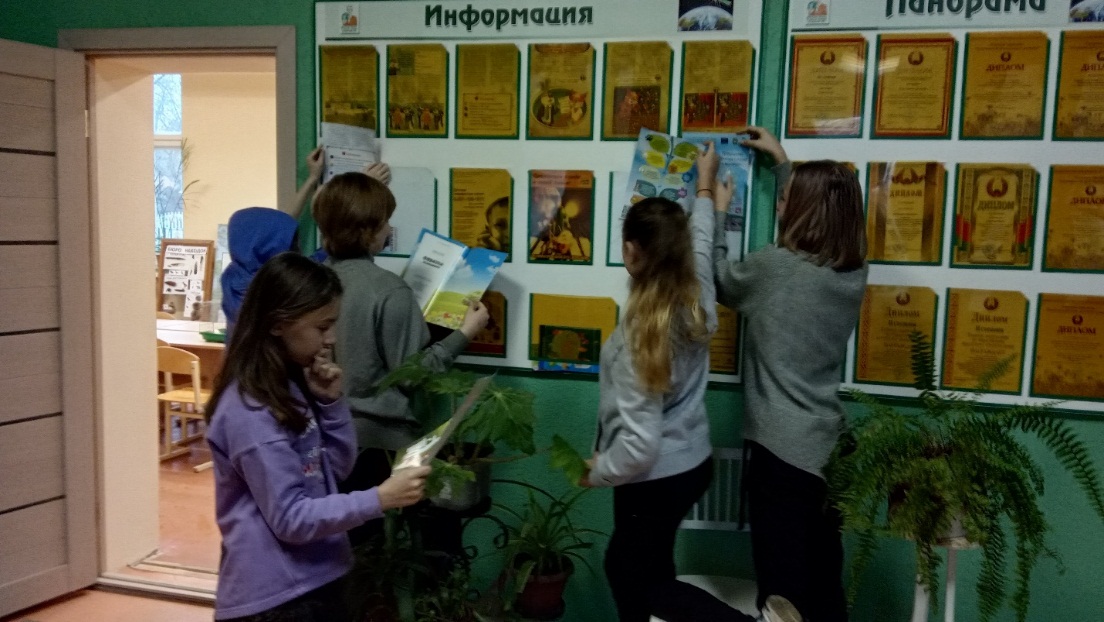 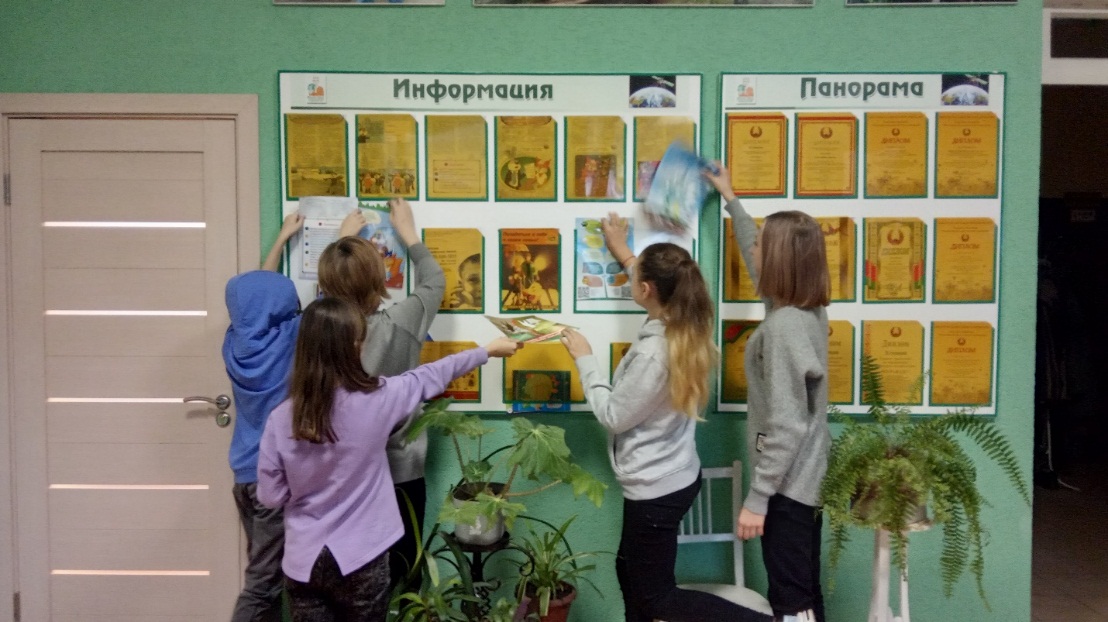 Приняли участие в игре «Поле-чудес» тема «Мусор»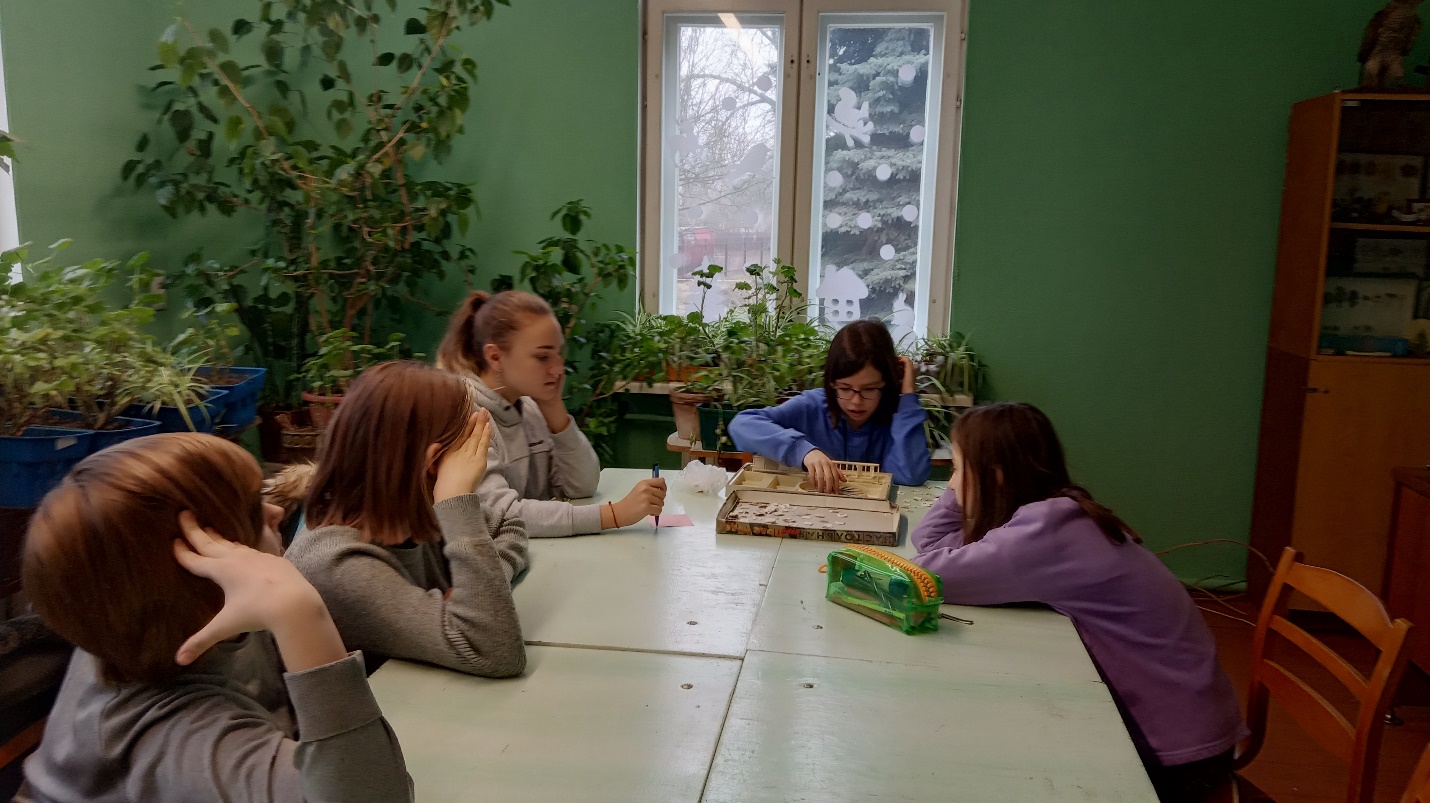 Распространили информационные материалы: листовки, брошюры, буклеты.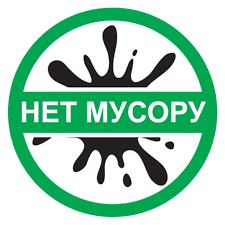 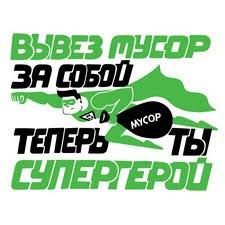 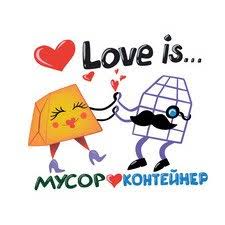 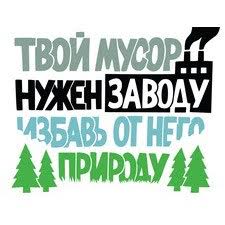 Провели социологический опрос: «Сортируете ли вы мусор?»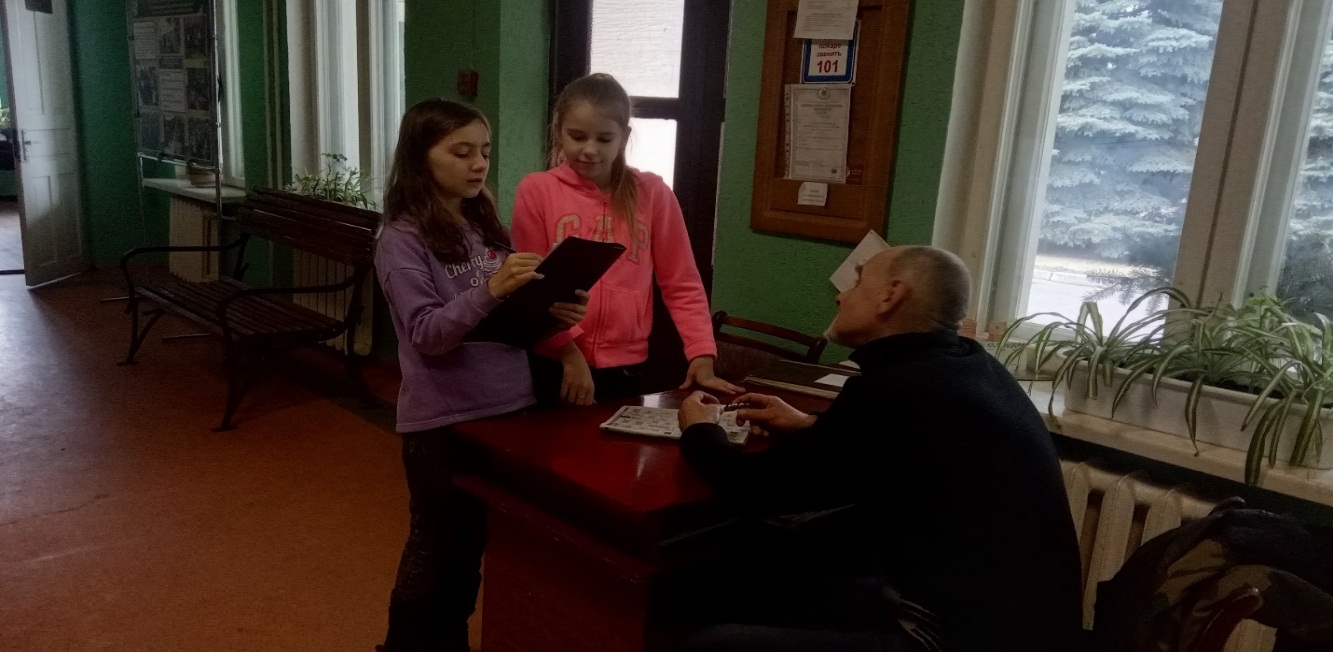 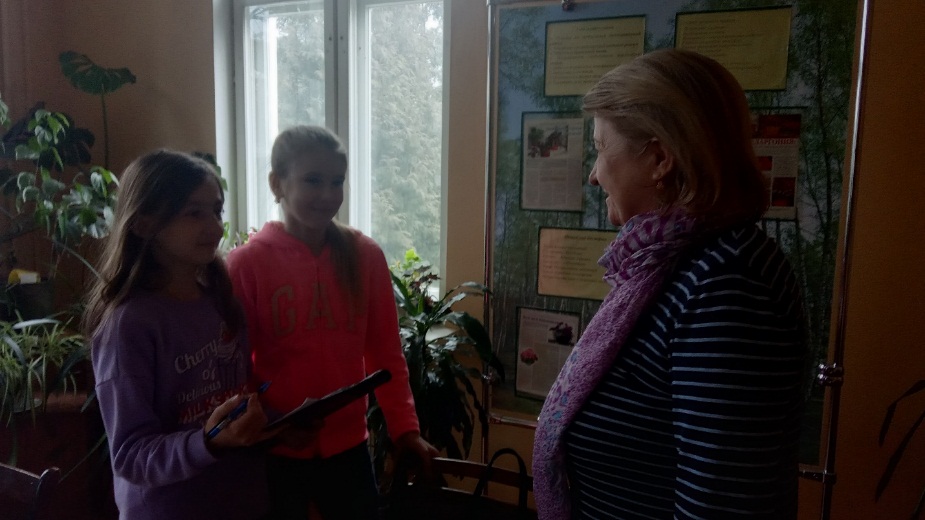 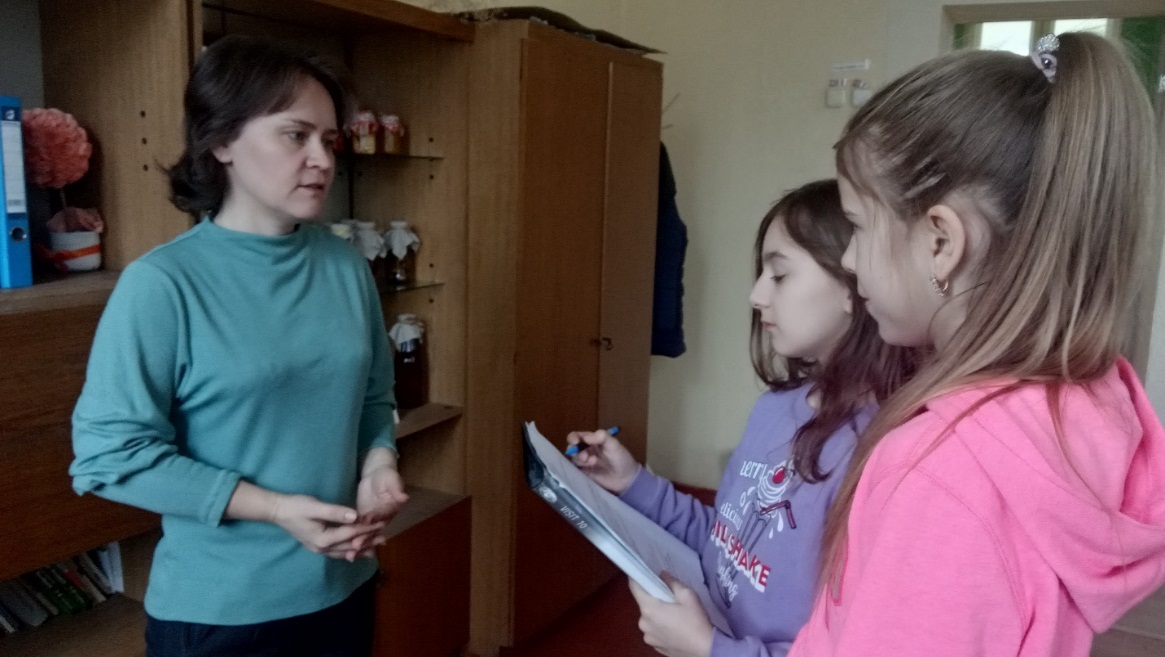 Вопросы:Волнует ли вас проблема бытового мусора?Разделяете ли вы мусор дома?Есть ли возле вашего дома баки для раздельного сбора мусора?Используете ли вы хозяйственную сумку для походов в магазин?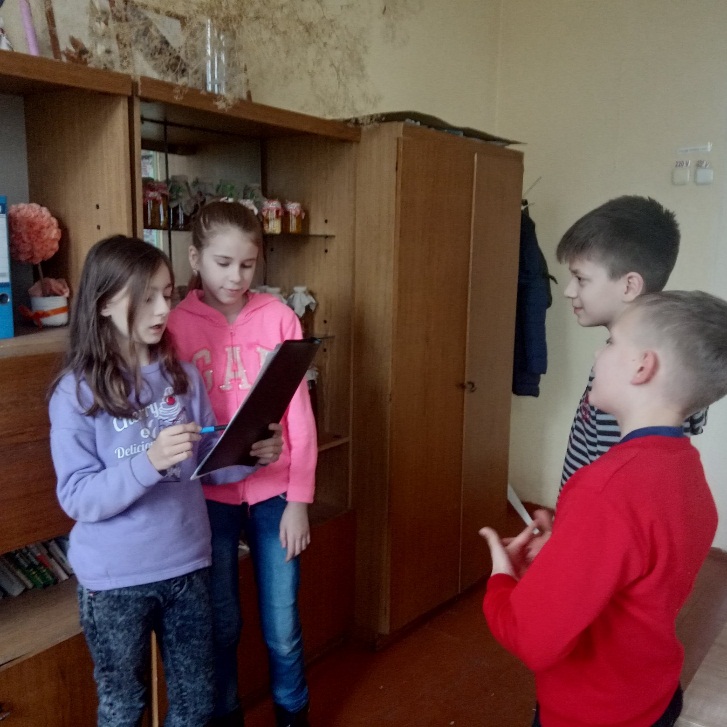                                                                                ВЫПОЛНИЛИ: учащиеся объединения поинтересам «Здравушка»Проведено воспитательное мероприятие на тему «Раздельно собирай!»Цель: формировать у учащихся знания по основным видам мусора, правилам сортировки и охране окружающей среды.Задачи:1. Углубить знания учащихся по основным способам переработки и способам сортировки мусора.2. Формировать устойчивую мотивацию к здоровому образу жизни; 3. Воспитывать интерес к познанию окружающего мира. Закладывать основы бережного использования природных ресурсов. Методы: беседа, рассказ, демонстрация, игра.Оборудование: стенд с информационными плакатами, листы бумаги, пластиковые бутылки, мусорные корзины.Ход мероприятияПедагог с пакетом заходит в учебный кабинет. Содержимое высыпает на стол: фантики от конфет, упаковки от чипсов, пакеты от сока, бумага и т. д.- Как Вы думаете, что это такое в общей массе?- Мусор!   - Вот наш главный герой сегодняшнего занятия – мусор.- Что такое мусор?Мусор – это то, что стало нам уже не нужным. Раньше вопрос утилизации бытового мусора остро не стоял.  Крестьяне отправляли свою продукцию с поля прямо к столу. Не нужно было упаковки, рекламы. Овощные очистки скармливались скоту или использовались в виде компоста как удобрение. При переселении людей в город появилась проблема утилизации мусора. В древних городах мусор выбрасывали прямо на улицу. Поэтому в городах было грязно и вспыхивали различные эпидемии. Уличная грязь заставляла горожан носить башмаки на деревянных подошвах. Иногда даже приходилось переходить улицу на ходулях. Приблизительно за 500 лет до нашей эры в Афинах был издан первый закон, запрещающий выбрасывать мусор на улицы. Его вывозили на свалки. Но города разрастались, а неприятные запахи и большое количество крыс становилось невыносимым. Дело даже не в том, что мусор выглядит неэстетично. Он в прямом смысле отравляет нашу жизнь. Ведь каждая свалка – настоящая химическая мина, поражающая сотни гектаров земли вокруг, выделяющая в атмосферу опасные яды. 	Виды отходов называются фракциями. Их много, одного пластика бывает семь видов. Например, пластиковые бутылки делают из одного пластика, а крышечки — из другого, поэтому их собирают и сдают на переработку отдельно.Собирать всё сразу не нужно. Начинайте с чего-то простого и понятного — например, с макулатуры, бутылок, батареек или тех же крышечек. Постепенно добавляйте другие виды вторсырья, которые вы готовы сдавать. Это во многом будет зависеть от пункта, который вы выберете: на разных пунктах принимают разные фракции.Как организовать раздельный сбор в обычной квартире?Контейнеры для раздельного сбора: сколько? Хозяек пугает перспектива иметь десять разных контейнеров на кухне. На самом деле, для начала вам хватит всего двух — вашего обычного мусорного ведра и любой ёмкости для вторсырья: контейнер, коробка, мешок, пакет. По видам отходы можно рассортировать уже на пункте или перед тем, как туда отправиться. Главное, чтобы вам было удобно.Зачем всё мыть? То, что вы собираетесь сдавать на переработку, нужно мыть. В первую очередь, для вашего собственного удобства. Когда у вас дома хранятся мытые, чистые упаковки от продуктов без остатков пищи, там нечему гнить и пахнуть.Ёмкость с чистым вторсырьём необязательно хранить на кухне — можно выделить место на балконе, в кладовке, в ванной. Она не будет мешать, а, если хорошенько утрамбовать, то будет занимать мало места. Главное — ваш комфорт.На перерабатывающих предприятиях поступающее вторсырьё обычно проходит ручную до сортировки. Чистота сданного вторсырья — залог здоровья сотрудников, которые это сырьё сортируют.И для тех, кто любит все подсчитывать: затраченной вами на мытьё воды всё равно будет в десятки раз меньше, чем той, которая нужна для производства первичного сырья.Вывод.Чистые, раздельно собранные пластик, стекло, железо уже сложно назвать мусором. Это не что-то смешанное и плохо пахнущее, это именно вторсырьё, из которого сделают новые вещи. Меняйте терминологию — и увидите, как будет меняться отношение к раздельному сбору у вас и у ваших друзей.Физкультминутка.Игра «Меткий стрелок». Условия: на расстоянии   необходимо попасть в мусорную корзину при этом соблюдая правила раздельной сортировки мусора. ПЛАСТИК- БУМАГАЧто дальше? Вы начнёте адекватнее оценивать свои расходы, перестанете покупать лишнее. Лишние тридцать секунд, потраченные на изучение упаковки товара в магазине, помогут понять, что на самом деле вам не нужно, и чётко видеть, что вы покупаете.Бывает неприятно увидеть, сколько мусора вы на самом деле образуете. Зато вы научитесь бережно относиться к ресурсам планеты и узнаете, как простыми действиями можно сделать мир лучше. Природа, ваши дети и совесть скажут вам спасибо!Проблема утилизации мусора – одна из важнейших проблем современности. Население Земли растет, растет и уровень потребления. А где потребление-там и отходы. Складирование мусора на полигонах порождает огромные проблемы. Неприятный запах, утечки ядовитых веществ в почву, бактериальные загрязнения…Наиболее экологичным способом является раздельный сбор мусора и его дальнейшая переработка на специальных предприятиях.Но, может, стоит задуматься, как сохранить и сберечь то, что даёт нам природа, и то, что создано руками человека?В процессе своей жизни человек накапливает миллионы тон мусора.Наука, конечно, не стоит на месте, предлагая все новые способы переработки мусора. Но прежде, чем переработать мусор эго необходимо рассортировать.-А, вы дома сортируете мусор. (ответы учащихся)Для сортировки мусора в каждом дворе есть специальные контейнеры, на которые подписаны «Пластик», «Стекло», «Метал» «ТБО»Игра «Полезный мусор»Найдите на картинках мусор, который можно использовать повторно или сдать в переработку и предложите варианты использования данного отхода. Старые газеты – для ремонта, сдать в макулатуру; старые журналы – вырезать картинки, сдать в макулатуру; старая стиральная машина – сдать на металлолом; стеклянная банка из-под сока – использовать для консервирования дома или сдать в пункт приёма и т.д.) Дети перечисляют, а педагог подводит итог. 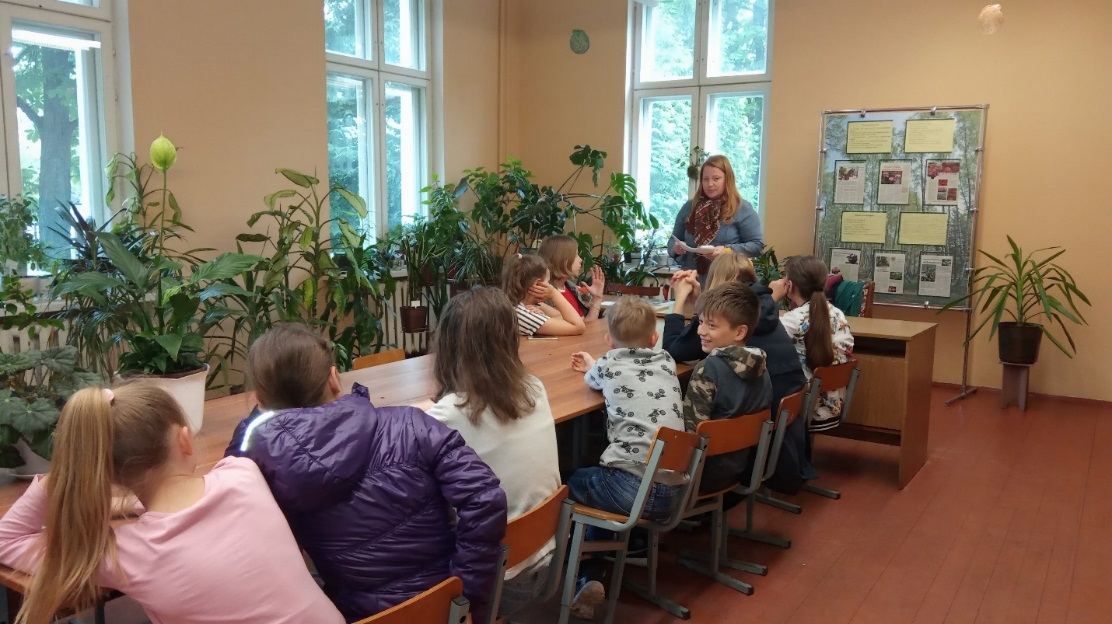 ВЫПОЛНИЛИ: мероприятие провела педагог дополнительного образования Чуль Юлия Викторовна для учащихся объединений поинтересам эколого-биологического профиля